Муниципальное казённое дошкольное образовательное учреждениеМКДОУ «Детский сад «Светлячок»Конспект занятия по дополнительному образованию«В королевстве стеклянных звуков»Кружок по обучению игре на детских музыкальных инструментах «Радуга звуков».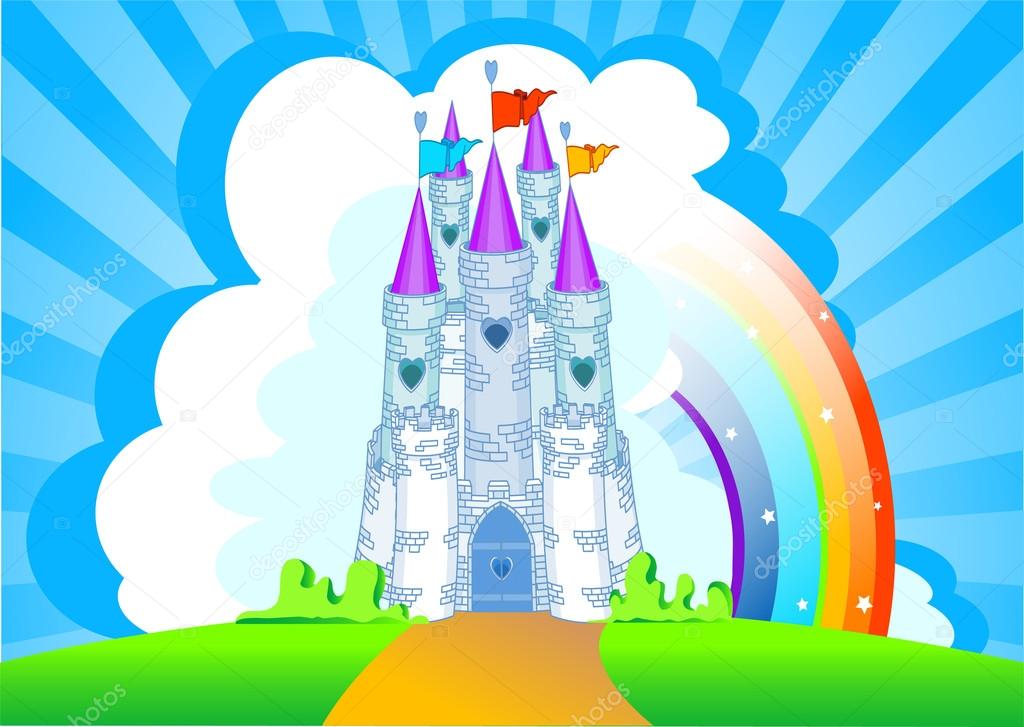                                          Разработала:Педагог дополнительного образования                                                                               МКДОУ «Детский сад «Светлячок»                                          С.П. Кобзевас.Мильково, 2020 г.Ход  занятия:Цель: знакомство со стеклянными инструментами и приёмами игры на них.(Дети свободно входят в зал под музыку В.Моцарта «40 симфония», встают в круг)Музыкальное приветствие «Ну-ка все, встали в круг». Е.ЖелезновойПедагог: Здравствуйте, мои добрые друзья, я очень рада новой встрече с вами. Сегодня я вас приглашаю совершить увлекательное путешествие в королевство стеклянных звуков, на минутку закройте глаза и послушайте, какие красивые, волшебные звуки издают стеклянные предметы (звон стеклянных стаканов, провести металлической палочкой по стеклянным бутылкам и тд.). О чем вам поведали эти музыкальные звуки?(Дети открывают глаза и рассказывают на что похожи эти звуки. Например, журчание ручейка, капель, пение птичек и весны  и т.д.)Педагог: Ребята, вы правильно ответили на мой вопрос. Стеклянное королевство очень напоминает королевство весны. Но знаете ли вы, что в стеклянном королевстве живут очень хрупкие, изнеженные и капризные звуки: с ними надо быть очень осторожными. Если стукнуть стаканы друг о друга, то они заговорят, и мы услышим тонкий, звонкий, прозрачный голос стекла (звон стеклянных стаканов)(Предложить детям самим извлечь звуки, напоминая, что стеклянные предметы очень хрупкие, поэтому играть нужно тихо, нежно, ласково)Педагог: Ребята, а среди стеклянных звуков есть королевские особы – это звуки хрустальные. Их нежные, переливистые голоса так красивы, что их хочется слушать долго – долго. Кажется, что рождаются они из тишины и создают нежный, волшебный колорит. (Предложить детям извлечь хрустальные звуки с помощью палочек или слегка ударяя друг о друга).Педагог: А ещё есть музыкальные инструменты – хрустальные. Послушайте, какой у них голосочек.(Игра на хрустальном колокольчике).Давайте вместе с вами сыграем песню «солнечные зайчики». Вы играете на хрустальных колокольчиках, а я играю на стеклянных стаканчиках. (дети исполняют песню «Солнечные зайчики» муз.Г.Чебакова, на проигрыш играют на стеклянных инструментах)Педагог: Ребята, музыкальные инструменты из стекла не делают, потому, что оно очень хрупкое. Стеклянные звуки переселились в некоторые металлические инструменты, звук у которых тонкий, переливающийся. Давайте украсим пьесу В.Моцарта «Колокольчики звенят» при помощи маленьких колокольчиков, треугольниках маленького размера, металлофона.(Игра на музыкальных инструментах под музыку В.Моцарта «Колокольчики звенят»)Педагог: Молодцы, ребята! Вы очень хорошо справились с поставленной задачей. А теперь давайте вспомним, и поговорим, какие звуки можно услышать в стеклянном королевстве?Дети: звонкие, легкие, прозрачные, веселые и т.д…Педагог: Вы сегодня были самыми легкими и изящными. До свидания, ребята. До новых встреч!Песенка – прощание  Е.Железновой.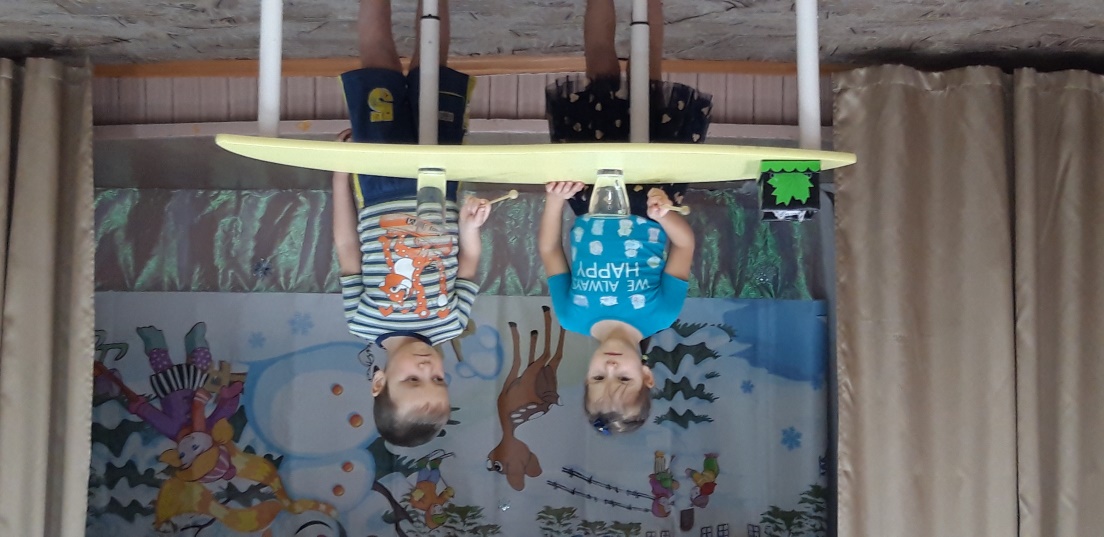 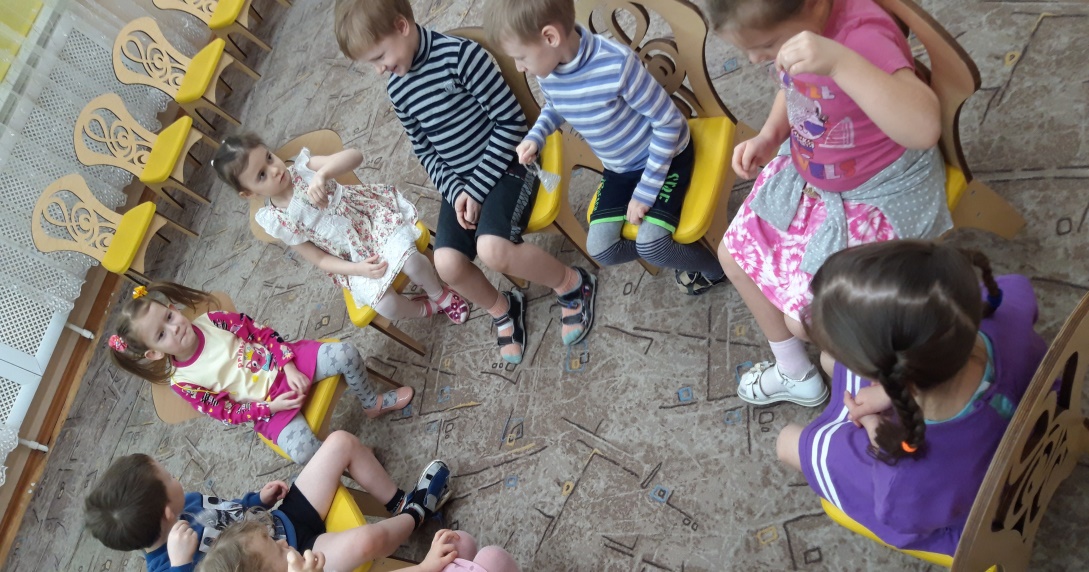 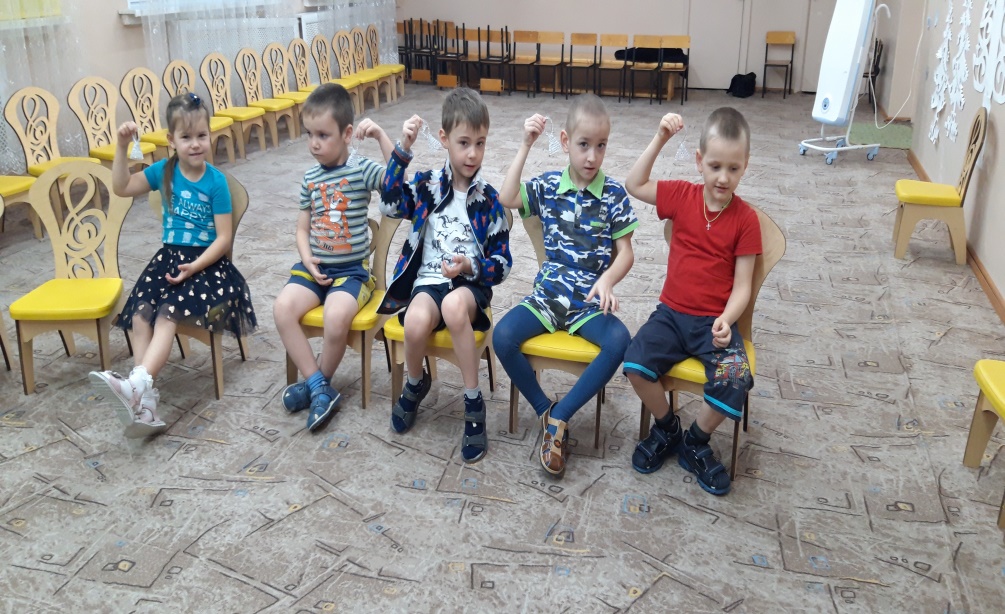 